Publicado en Ciudad de México  el 08/04/2022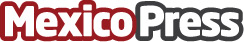 Fundación Gigante y Rainforest Alliance impulsarán a pequeños productores mexicanosCon la finalidad de construir un mundo más sostenible, basado en el compromiso social de ayudar a las comunidades más vulnerables de México, esta iniciativa tendrá una duración de 6 años y contará con una inversión de más de 8 millones 500 mil pesos. Este convenio logrará beneficiar a más de 150 pequeños productores mexicanos y les permitirá ingresar a un mercado al que generalmente no tendrían acceso, debido a su baja producción. Además de impactar a 1,200 beneficiarios indirectosDatos de contacto:FWD CONSULTORES SC54889088Nota de prensa publicada en: https://www.mexicopress.com.mx/fundacion-gigante-y-rainforest-alliance Categorías: Nacional Franquicias Finanzas Recursos humanos http://www.mexicopress.com.mx